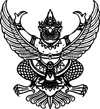 ประกาศโรงเรียนพระธาตุขามแก่นพิทยาลัยเรื่อง ประกาศผู้ชนะการเสนอราคาจัดจ้าง สำหรับการจ้างเหมาบริการบุคคล  ตำแหน่ง  ครูช่วยสอน โดยวิธีเฉพาะเจาะจง--------------------------------------------------------------ตามที่  โรงเรียนพระธาตุขามแก่นพิทยาลัย  สังกัดองค์การบริหารส่วนจังหวัดขอนแก่น  ได้มีโครงการจ้างเหมาบริการบุคคลตำแหน่ง  ครูช่วยสอน  ปฏิบัติงานภายในโรงเรียนพระธาตุขามแก่นพิทยาลัย  ตำบลบ้านขาม  อำเภอน้ำพอง  จังหวัดขอนแก่น  โดยวิธีเฉพาะเจาะจง  นั้นการจ้างเหมาบริการบุคคล  ตำแหน่ง  ครูช่วยสอน  วิชาดนตรีกีตาร์  จำนวน  1  ราย  ปฏิบัติงานภายในโรงเรียนพระธาตุขามแก่นพิทยาลัย  ตำบลบ้านขาม  อำเภอน้ำพอง  จังหวัดขอนแก่น  ปฏิบัติงานจำนวน  5  เดือน  รายชื่อผู้ชนะการเสนอราคา  ดังนี้  คือ  นายธนายุทธ  ทองดีนอก  โดยเสนอราคาเป็นเงินทั้งสิ้น  60,000.-บาท  (หกหมื่นบาทถ้วน)	ประกาศ ณ   วันที่   31   เดือน  มีนาคม  จพ.ศ.  2563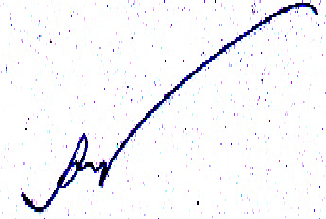 (นางสุภาภรณ์  มาอุ้ย)ผู้อำนวยการโรงเรียนโรงเรียนพระธาตุขามแก่นพิทยาลัย  ปฏิบัติราชการแทนนายกองค์การบริหารส่วนจังหวัดขอนแก่น